POLITICAL COUNCIL MEETING October 8, 2021MinutesChair Cotter called the meeting to order at 9:05 A.M.Roll Call:  A quorum was establishedPresent:  Chair Cathleen Cotter, Vice-Chair John Ferrara, Secretary Amanda Hemmingsen-Jaeger, Nicole Juan, Chet Bodin, Tess Flom (morning), Mike Terhune (Region 17), MAPE Staff Devin Bruce, MAPE Staff Britton Mikkelsen, MAPE Staff Leah SoloAbsent: Kristin Kirchoff-Franklin (excused)Abbreviations:  Political Council (PC), Political Action Committee (PAC), Day on the Hill (DOH)Business:WelcomeMotion (Ferrara):  Approve August and September minutesSecond (Juan)Passed by consensusImplementing out Base Building PlansReflect/debrief on Rochester meetingDays on the Hill discussionPlan November meeting in St. Cloud (9:00 AM start time)Determine best time to meet with members (Ferrara)Reserve room (Terhune)Purchase coffee/bagels (Mikkelson)Reach out to local groups for breakfast (Bodin/Cotter) (7:00 AM)Central Minnesota WorkersFe y JusticiaAgenda:PC presentationPAC presentationPresentation from RegionContract approval and current pathMember CommentsLunchDebriefSave the Date (Cotter/Solo)Targeted outreach to members (Cotter)Nicholas Snavely (1702)Barb Gosch (1702)Text banking?DA RecapRule changes for budget portion were well-receivedPositive experienceGet survey results and share with Political Council (PC) (Cotter)Resolution #4 discussion and clarificationNew SecretarySkills combo of note-taking, strategic vision, and data management would be valuableReorg conversationOriginal referred to strategic planning committeeReviewed and discussed PC alternative proposalDiscussion about strategic planning meetingsDues conversationTraining/Development of team membersIntroduce Advanced Leadership Training at organizational level (Cotter)Discussion about training for December meetingPotential joint meeting with Organizing Council and Negotiations for DecemberAgenda development (Juan/Ferrara)Planning for Day(s) on the HillLooking Ahead to Legislative SessionAdding mental health campaign to the legislative agendaSlim possibility if November budget forecast shows a large surplusIntroductory discussions among other unions and MAPE membersWhat does this look like?Restoring staffing at DCT, DOC hospital(s) (minimum)Additional FTEPay increaseOpportunity to share member storiesGeneral consensus to continue exploring and supporting this issueLegislative Action PlanCONTRACT!!!All-call Day on the Hill (DOH) (Rally + Legislative meetings)In-person vs. Zoom challenges and benefitsLunch trainings in advance of DOHLegislative meetings with members at the beginning of sessionRally closer to spring/contract vote with other unions?Sign-making sessionsCOVID precautionsText banking recruitmentContact Leah and Devin with ideasNext meeting:  Wednesday, November 10th at 9:00 AM (St. Cloud)Adjourned at 1:46 PM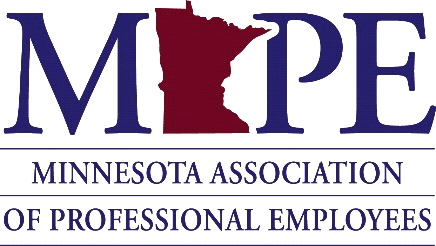 